Registration Form - Summer Program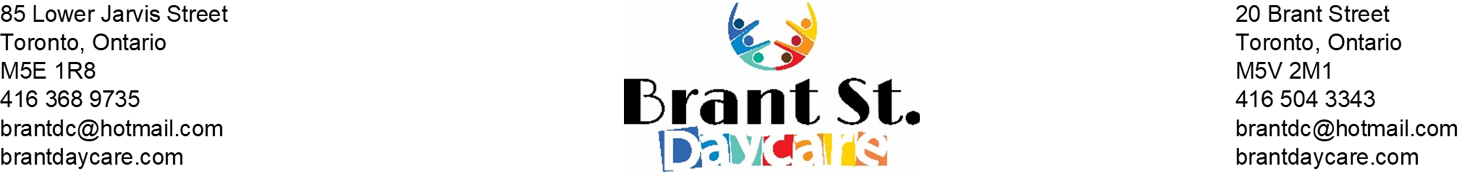 KindergartenNote1: ‘Parent’ is defined as a person having lawful custody of a child or person who has demonstrated a settled intention to treat a child as a child of his or her family and includes legal guardians.Note 2: Please, fill out this form and email it to brantdc@hotmail.com. Spots available are first come, first served. Child InformationParent 1 InformationParent 2 InformationCustody Arrangements (if applicable)Are there custody arrangements pertaining to legal right of access to your child?	 YES	NOIf YES, please provide a copy of the appropriate legal documentation (e.g., court order).Name(s) of custodial parent(s): Name(s) of individuals prohibited from accessing/picking up your child: Emergency ContactsIn the event of an emergency, if a parent cannot be reached, the following individual(s) may be contacted. Please list in order of preference. Pick-Up Authorization (If different from emergency contact)The following additional individuals are authorized to pick up my child (Photo ID will be required to confirm identify before the child will be released):Additional InformationPlease indicate any additional information that is relevant to the care of your child (e.g., allergies, food restrictions, physical assistance, special need, frequent shoulder dislocation, etc.):Weeks Enrolling Please, check all that apply.Note: Lunch has an extra fee of $7.43 per dayFull Legal Name:Preferred Name:Date of Birth (dd/mm/yyyy):Age (years, months):Home Address(es):Home Address(es):Language(s) Spoken at Home:Language(s) Spoken at Home:Other children in the family enrolled in the centre (list names, if applicable):Other children in the family enrolled in the centre (list names, if applicable):Full Legal Name: Preferred Name:Relationship to Child:Primary Phone Number:Alternate Phone Number:Email address:Home Address: Same as ChildHome Address: Same as ChildWork/School Name:Work/School Telephone Number:Work/School Address:Work/School Address:Full Legal Name: Preferred Name:Relationship to Child:Primary Phone Number:Alternate Phone Number:Email address:Home Address: Same as ChildHome Address: Same as ChildWork/School Name:Work/School Telephone Number:Work/School Address:Work/School Address:Emergency Contact #1Emergency Contact #2Emergency Contact #3Full Legal Name:
Preferred Name:
Relationship to Child:
Primary Phone Number:
Alternate Phone Number: Authorized to pick-upFull Legal Name:
Preferred Name:
Relationship to Child:
Primary Phone Number:
Alternate Phone Number: Authorized to pick-upFull Legal Name:
Preferred Name:
Relationship to Child:
Primary Phone Number:
Alternate Phone Number: Authorized to pick-upFull Legal NameRelationship to ChildPrimary PhoneWeeks – Themes - CostLunchWeek 1 - SUPERHEROES AND FAIRY TALESJuly 4 to July 8 - $216.15Week 2 - PIRATES AND TREASURESJuly 11 to July 15 - $216.15Week 3 - UNDER THE SEAJuly 18 to July 22 - $216.15Week 4 – DINOSAURSJuly 25 to July 29 - $216.15Week 5* - THINGS THAT FLYAug 2 to Aug 5 - $173.98 *Closed Aug 1stWeek 6 - NATUREAug 8 to Aug 12 - $216.15Week 7 - ARTS AND DRAMAAug 15 to Aug 19 - $216.15Week 8 - WATER WORKSAug 22 to Aug 26 - $216.15Parent NameParent SignatureDate (dd/mm/yyyy)Received bySignatureDate (dd/mm/yyyy)